MẪU TÀI LIỆU TUYÊN TRUYỀN1MẪU LOGO- Logo to: Đường kính 22cm in 4 màu, 01 mặt, giấy decan.- Logo nhỏ: Đường kính 10cm in 4 màu, 01 mặt, giấy decan.- Logo dán điện thoại smart phone: Đường kính 3cm, in 4 màu, 01 mặt, giấy decan.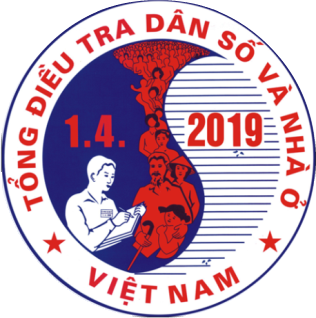 2MẪU ÁP PHÍCHKhổ 30x80 cm, in 4 màu, 01 mặt, giấy C200.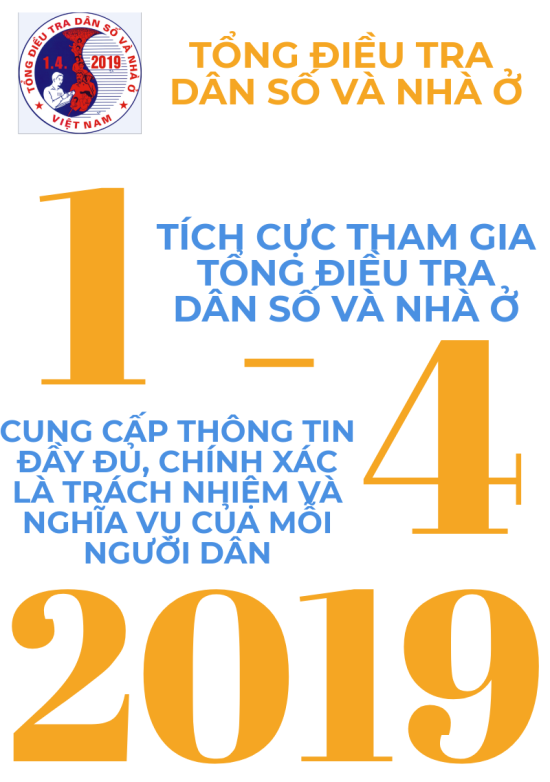 3MẪU KHẨU HIỆUKhổ 30x80 cm, in 4 màu, 01 mặt, giấy C200.Tích cực tham gia Tổng điều tra dân số và nhà ở năm 2019 là góp phần xây dựng tương lai cho đất nước và mỗi chúng ta.4MẪU BĂNG RÔNKích thước 0,5x5m, chất liệu bạt Hiflex 1020 DPI, hộp sắt nẹp 02 bên.+ Toàn dân tích cực tham gia Tổng điều tra dân số và nhà ở năm 2019;+ Cung cấp thông tin đầy đủ, chính xác là trách nhiệm của mọi người dân.5MẪU THẺ ĐTV Quy cách: như phía dưới.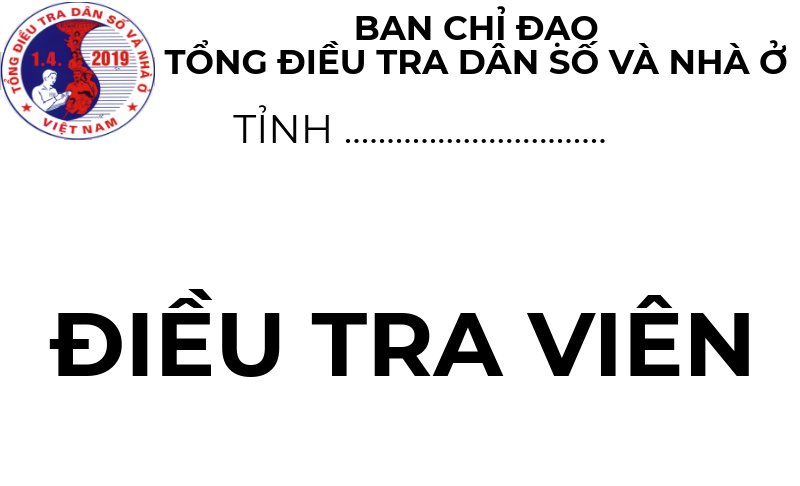 6MẪU THẺ TỔ TRƯỞNGQuy cách: như phía dưới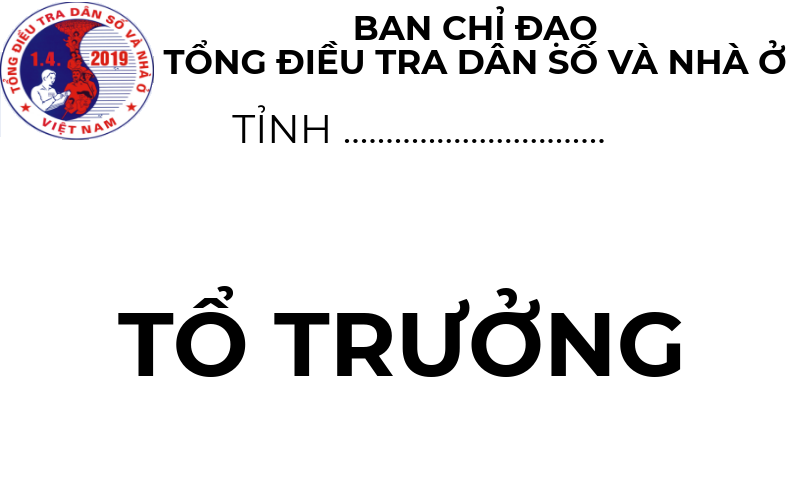 - Quy cách thẻ điều tra viên, tổ trưởng:+ Thẻ giấy kích thước thành phẩm: 6,5x10cm;+ Chất liệu: Giấy couche 200gsm, in 4 màu, 1 mặt;+ Bao nhựa dẻo + dây đeo (có móc cặp vào thẻ nhựa PP trong dẻo);+ Kích thước thành phẩm: 9x11cm;+ Hoàn thiện giao hàng: Lồng thẻ giấy thông tin vào bao nhựa.- Quy cách thẻ điều tra viên, tổ trưởng:+ Thẻ giấy kích thước thành phẩm: 6,5x10cm;+ Chất liệu: Giấy couche 200gsm, in 4 màu, 1 mặt;+ Bao nhựa dẻo + dây đeo (có móc cặp vào thẻ nhựa PP trong dẻo);+ Kích thước thành phẩm: 9x11cm;+ Hoàn thiện giao hàng: Lồng thẻ giấy thông tin vào bao nhựa.